استمارة المشاركة في "المهرجان الطلابي للموسيقى 2018"مسابقة : الغناء يوم الأربعاء 18 أفريل 2018بكلية الحقوق والعلوم السياسية بتونسجدول خاص بالمترشح لمسابقة الغناء:جدول خاص بالعازفين أو المرافقين : III - إمضاء كافة المشاركين: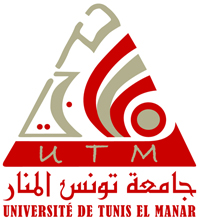 الجمهورية التونسيةوزارة التعليم العالي والبحث العلميجامـعة تونـس الـمنـارإ.ف للشؤون البيداغوجية والحياة الجامعيةمصلحة العلاقات مع المحيط والإدماج المهنيالاسم واللقبالصورةتاريخ ومكان الولادةرقم بطاقة التعريف الوطنيةالمستوى الدراسيالشعبةالمؤسسة الجامعيةاسم النادي الذي ينتمي إليه المشارك (إن وجد)اسم المشرف على النادي (إن وجد)اسم الأغنيةالرجاء وضع علامة (x) أمام الإمكانية المناسبة           أغنية متداولة            إنتاج جديدII-1 جدول خاص بالعازف أو المرافق عدد 1II-1 جدول خاص بالعازف أو المرافق عدد 1II-2 جدول خاص بالعازف أو المرافق عدد 2II-2 جدول خاص بالعازف أو المرافق عدد 2الاسم واللقبالاسم واللقبالصورةالصورةتاريخ ومكان الولادةتاريخ ومكان الولادةرقم بطاقة التعريف الوطنيةرقم بطاقة التعريف الوطنيةالمستوى الدراسيالمستوى الدراسيالشعبةالشعبةالمؤسسة الجامعيةالمؤسسة الجامعيةاسم النادي الذي ينتمي إليه المشارك (إن وجد)اسم النادي الذي ينتمي إليه المشارك (إن وجد)اسم المشرف على النادي (إن وجد)اسم المشرف على النادي (إن وجد)الرجاء وضع علامة (x) أمام الإمكانية المناسبة   المشارك عازف     المشارك مرافق للمغني   الرجاء وضع علامة (x) أمام الإمكانية المناسبة  المشارك عازف             المشارك مرافق للمغني   الآلة المستعملة (في صورة أن المشارك عازف)الآلة المستعملة (في صورة أن المشارك عازف)II-3 جدول خاص بالعازف أو المرافق عدد 3II-3 جدول خاص بالعازف أو المرافق عدد 3II-4 جدول خاص بالعازف أو المرافق عدد 4II-4 جدول خاص بالعازف أو المرافق عدد 4الاسم واللقبالاسم واللقبالصورةالصورةتاريخ ومكان الولادةتاريخ ومكان الولادةرقم بطاقة التعريف الوطنيةرقم بطاقة التعريف الوطنيةالمستوى الدراسيالمستوى الدراسيالشعبةالشعبةالمؤسسة الجامعيةالمؤسسة الجامعيةاسم النادي الذي ينتمي إليه المشارك (إن وجد)اسم النادي الذي ينتمي إليه المشارك (إن وجد)اسم المشرف على النادي (إن وجد)اسم المشرف على النادي (إن وجد)الرجاء وضع علامة (x) أمام الإمكانية المناسبة   المشارك عازف     المشارك مرافق للمغني   الرجاء وضع علامة (x) أمام الإمكانية المناسبة  المشارك عازف             المشارك مرافق للمغني   الآلة المستعملة (في صورة أن المشارك عازف)الآلة المستعملة (في صورة أن المشارك عازف)II-5 جدول خاص بالعازف أو المرافق عدد 5II-5 جدول خاص بالعازف أو المرافق عدد 5II-6 جدول خاص بالعازف أو المرافق عدد 6II-6 جدول خاص بالعازف أو المرافق عدد 6الاسم واللقبالاسم واللقبالصورةالصورةتاريخ ومكان الولادةتاريخ ومكان الولادةرقم بطاقة التعريف الوطنيةرقم بطاقة التعريف الوطنيةالمستوى الدراسيالمستوى الدراسيالشعبةالشعبةالمؤسسة الجامعيةالمؤسسة الجامعيةاسم النادي الذي ينتمي إليه المشارك (إن وجد)اسم النادي الذي ينتمي إليه المشارك (إن وجد)اسم المشرف على النادي (إن وجد)اسم المشرف على النادي (إن وجد)الرجاء وضع علامة (x) أمام الإمكانية المناسبة   المشارك عازف     المشارك مرافق للمغني   الرجاء وضع علامة (x) أمام الإمكانية المناسبة  المشارك عازف             المشارك مرافق للمغني   الآلة المستعملة (في صورة أن المشارك عازف)الآلة المستعملة (في صورة أن المشارك عازف)II-7 جدول خاص بالعازف أو المرافق عدد 7II-7 جدول خاص بالعازف أو المرافق عدد 7الاسم واللقبالصورةتاريخ ومكان الولادةرقم بطاقة التعريف الوطنيةالمستوى الدراسيالشعبةالمؤسسة الجامعيةاسم النادي الذي ينتمي إليه المشارك (إن وجد)اسم المشرف على النادي (إن وجد)الرجاء وضع علامة (x) أمام الإمكانية المناسبة   المشارك عازف     المشارك مرافق للمغني   الآلة المستعملة (في صورة أن المشارك عازف)